Graduate Student PositionsPosition: PhD (or Masters) research assistantship in the field of predator-prey interactions in Dr. Michael Sheriff’s lab (http://michaeljsheriff.weebly.com).Location: The University of Massachusetts Dartmouth, Dartmouth, MA.Description: I seek a highly motivated PhD (or MSc) student to work on a funded project examining how road noise impacts predator-prey interactions. The focus of the project will examine how prey’s behavioural and physiological responses to predation risk is impacted by road noise. The focal species are small mammals. Handling and trapping, and laboratory experience is a huge plus! Qualifications: Applicants must hold a B.S. in Ecology, Biology, Wildlife or a related field, have a GPA of 3.2 or greater and competitive GRE scores, publications are required for PhD applicants. Applicants must be highly motivated, have excellent written and oral communication skills, and be capable of working independently. The most qualified applicants will have laboratory and field experience, have worked with and handled wild animals. To apply please email a cover letter describing research experience and interests, CV, transcripts (unofficial), GPA and GRE scores, and contact information of three references to Dr. Michael Sheriff (msheriff@umassd.edu) with PhD or Graduate Application in the subject line. Review of applications will begin immediately and continue until January.    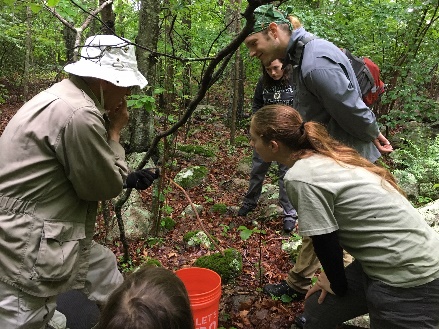 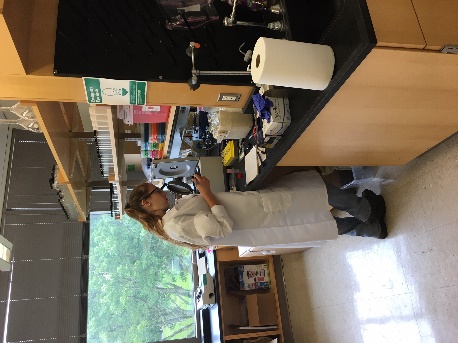 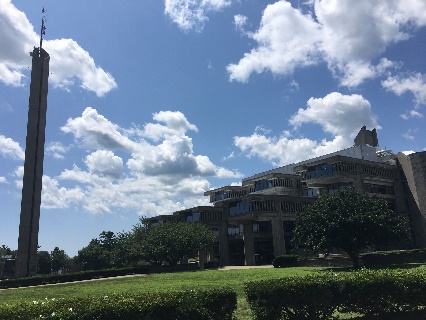 